ASSOCIATION OF COLOPROCTOLOGY OF GREAT BRITAIN AND IRELAND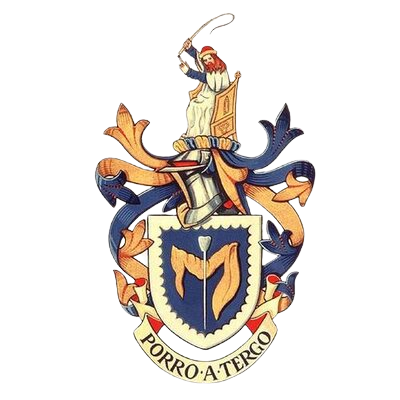 Medical Student Essay CompetitionApplication Form, 2023		“How would you improve surgical training?”Applicant DetailsConditions of entryThe ACPGBI medical student essay prize is open to any individual who has Medical student status at the time of application or who graduates in 2023.Is a student member of the ACPGBI ( Please find membership details here https://www.acpgbi.org.uk/about/membership/apply.aspx, Membership is free for medical students)Essays must be the applicant’s own work and not plagiarized or generated from AI in any way Essays should be no longer than 1000 words (excluding tables and references) and should be typed in 12-point size with double line spacingApplicants should submit their essay (in PDF format) and this completed application form to: info@acpgbi-student.org.uk The deadline for applications is on the 21st May 2023 at 11.59pmThe prize for the winner will be £500. The winning essay will be displayed at the ACPGBI Annual Meeting, Manchester, 3rd – 5th July 2023Marking CriteriaThe title of the essay is “How would you improve surgical training?”The essay will be marked (by 2 independent markers) out of 40 points in total; given for the following categories; content (10), originality (10), structure and presentation (10) and demonstration of insight into surgical training (10)ForenameSurnameUniversityYear of studyStudent email addressPhone number